You are invited to attend the 2019Region IV Principals Partnering Institute 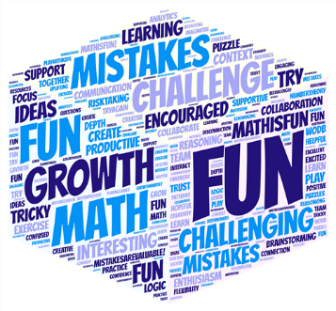 Who:       Middle and High School Principals and Mathematics LeadersWhat:	Mathematics Leadership Teams partnering to raise the bar for    mathematics instruction Why:       To explore how to empower and engage students in their learningHave you asked…How does high quality mathematics instruction impact student performance?What should good mathematics instruction look like?How can school-based mathematics leaders improve instruction and student learning?What supports are needed?Come work with your counterparts from across the region to gain a big-picture understanding of mathematics instruction!Explore the developmental stages of mathematics leadershipArticulating the curriculumImplementing the curriculumIncorporating effective instructional strategiesProviding timely and targeted feedbackEstablishing professional learning communitiesFostering professional developmentRegistration Fee: $500 per two-person team, additional team member cost is $100. Fee covers registration costs, books, and materials. Fee is transferable but non-refundable.        Registration Details       Registration is now open and will close on October 7, 2019.      Space is limited to 35 teams or 70 participants. Teams should include a building administrator and 1-2 math leaders.  Confirmation of attendance with more details, including how to submit the registration fee, will be sent by October 12, 2019.       To register go to: http://vctm.org/event-3499744  Ten recertification points will be awarded following attendance at both sessions.For questions email the following, be sure to include your contact information: Shelly Pine at  pines@clarke.k12.va.usKris Gushue at GushueKM@pwcs.edu Morning refreshments, lunch, and afternoon snacks will be provided each day!  